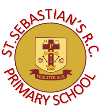 St. Sebastian’s R.C. Primary SchoolCurriculum Long Term PlanYear 2Autumn 1Autumn 1Autumn 1Autumn 2Spring 1Spring 2Summer 1Summer 2Summer 2Summer 2EnglishBook Titles Little Red Reading HoodThe Great Fire of LondonIf I were in charge of the worldLittle Red Reading HoodThe Great Fire of LondonIf I were in charge of the worldLittle Red Reading HoodThe Great Fire of LondonIf I were in charge of the worldThe Marvellous Fluffy Squishy Itty BittyMy Christmas StarMeerkat ChristmasStardustSamuel Pepys’ DiaryThe Sea MonsterRecount of our tripHibernationThe Crow’s TaleNeil ArmstrongThe owl who was afraid of the darkThis is how we do itThe owl who was afraid of the darkThis is how we do itThe owl who was afraid of the darkThis is how we do itReligionCome and SeeBeginningsSigns & SymbolsPreparationsJudaismBeginningsSigns & SymbolsPreparationsJudaismBeginningsSigns & SymbolsPreparationsJudaismBeginningsSigns & SymbolsPreparationsJudaismBooksThanksgivingOpportunitiesBooksThanksgivingOpportunitiesSpread the WordRulesTreasuresHinduismSpread the WordRulesTreasuresHinduismSpread the WordRulesTreasuresHinduismSpread the WordRulesTreasuresHinduismCaritas in ActionGod loves us equally as his childrenWe are all part of a community.We are brothers and sisters – one family – one world.We are all part of a community.We are brothers and sisters – one family – one world.We are all part of a community.We are brothers and sisters – one family – one world.Happiness is?  Exploring what makes us happy.Some of God’s family have plenty of food, toys and clothes.  Some don’tEverybody’s work is valuable and important for the community.Everybody’s work is valuable and important for the community.Everybody’s work is valuable and important for the community.Learning from God’s creation.MathematicsNumber: Place ValueNumber: Addition and SubtractionMeasurement: MoneyNumber: Multiplication and DivisionConsolidationNumber: Place ValueNumber: Addition and SubtractionMeasurement: MoneyNumber: Multiplication and DivisionConsolidationNumber: Place ValueNumber: Addition and SubtractionMeasurement: MoneyNumber: Multiplication and DivisionConsolidationNumber: Place ValueNumber: Addition and SubtractionMeasurement: MoneyNumber: Multiplication and DivisionConsolidationNumber: Multiplication and DivisionGeometry: Properties of ShapeNumber: Fractions Measurement: Length and HeightNumber: Multiplication and DivisionGeometry: Properties of ShapeNumber: Fractions Measurement: Length and HeightStatisticsGeometry: Position and DirectionConsolidation and problem solvingMeasurement: TimeMeasurement: Mass, Capacity and TemperatureStatisticsGeometry: Position and DirectionConsolidation and problem solvingMeasurement: TimeMeasurement: Mass, Capacity and TemperatureStatisticsGeometry: Position and DirectionConsolidation and problem solvingMeasurement: TimeMeasurement: Mass, Capacity and TemperatureStatisticsGeometry: Position and DirectionConsolidation and problem solvingMeasurement: TimeMeasurement: Mass, Capacity and TemperatureScienceMaterialsMaterialsAnimals, including HumansAnimals, including HumansAnimals, including HumansLiving Things & their habitatsLiving Things & their habitatsLiving Things & their habitatsPlantsPlantsPlantsHistoryGreat Fire of LondonGreat Fire of LondonGreat Fire of LondonGreat Fire of LondonCivil Rights Movement & ApartheidCivil Rights Movement & ApartheidDevelopment of TransportDevelopment of TransportDevelopment of TransportDevelopment of TransportGeographyLocal Study: Surrounding environmentLocal Study: Surrounding environmentLocal Study: Surrounding environmentLocal Study: Surrounding environmentHot and cold climatesHot and cold climatesNon European: AfricaNon European: AfricaNon European: AfricaNon European: AfricaComputingPurple MashCodingOnline SafetySpreadsheetsCodingOnline SafetySpreadsheetsCodingOnline SafetySpreadsheetsCodingOnline SafetySpreadsheetsQuestioningEffective SearchingCreating PicturesQuestioningEffective SearchingCreating PicturesMaking MusicPresenting IdeasMaking MusicPresenting IdeasMaking MusicPresenting IdeasMaking MusicPresenting IdeasArtFrida KahloFrida KahloFrida KahloFrida KahloSurrealismSurrealismDaniel MackieDaniel MackieDaniel MackieDaniel MackieDesign & TechnologyMechanismsMechanismsMechanismsMechanismsTextilesTextilesFood and NutritionFood and NutritionFood and NutritionFood and NutritionMusicCharangaHand feet HeartHand feet HeartHand feet HeartHo ho hoI wanna play in a bandZootimeFriendship songReflect, rewind and replayReflect, rewind and replayReflect, rewind and replayP.E.Ball SkillsBall SkillsBall SkillsFundamentalsFitnessDanceAthleticsGymnasticsGymnasticsGymnasticsP.S.H.E.Healthy LifestylesHealthy LifestylesHealthy LifestylesGrowing and ChangingFeelings and EmotionsHealthy RelationshipsRights and ResponsibilitiesTaking Care of MoneyTaking Care of MoneyTaking Care of Money